Tool 22. Example of a Workplan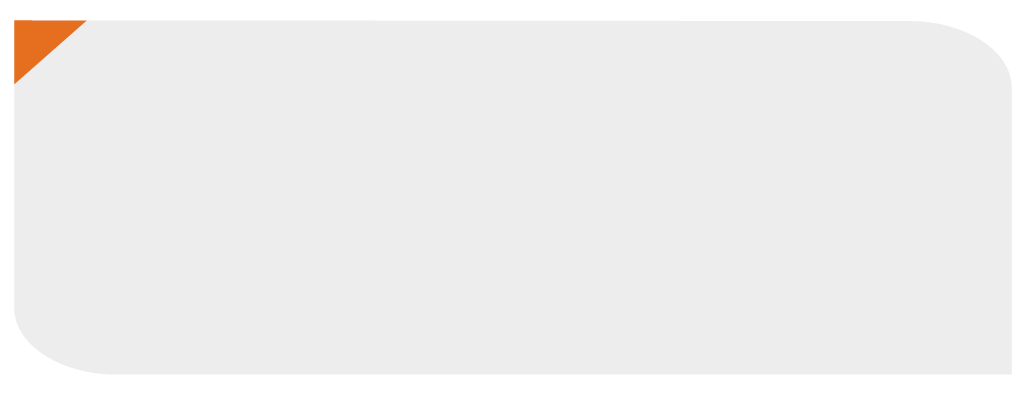 ActivityResponsible persons/ organisationResources neededTimelineIndicator1. NAP/WHO GAP area:  1. NAP/WHO GAP area:  1. NAP/WHO GAP area:  1. NAP/WHO GAP area:  1. NAP/WHO GAP area:  2. Name of policy intervention:2. Name of policy intervention:2. Name of policy intervention:2. Name of policy intervention:2. Name of policy intervention: